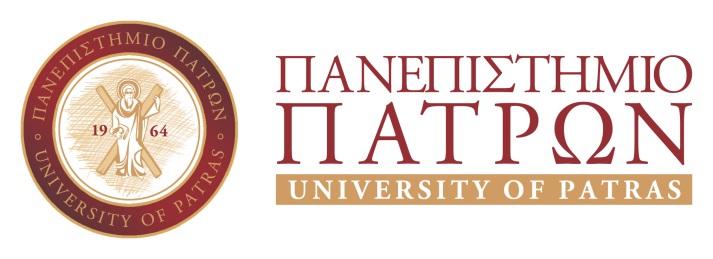 ΠΟΛΥΤΕΧΝΙΚΗ ΣΧΟΛΗΤΜΗΜΑ ΜΗΧΑΝΟΛΟΓΩΝ ΚΑΙ ΑΕΡΟΝΑΥΠΗΓΩΝ ΜΗΧΑΝΙΚΩΝΑΝΑΚΟΙΝΩΣΗ ΒΡΑΒΕΥΣΗΣ ΕΡΓΑΣΙΑΣ Την προηγούμενη εβδομάδα παρουσιάστηκε στο διεθνές συνέδριο28th International Conferenceon Robotics in Alpe-Adria-Danube Region,στην πόλη Kaiserslautern της Γερμανίας, η εργασία ‘Gain Scheduled PID Force Control of A Robotic Arm for Sewing Fabrics’(by MisiosIoannis, KoustoumpardisPanagiotis, AspragathosNikos) και βραβεύθηκε ως η καλύτερη εργασία του συνεδρίου (Best Regular Paper Award - 1st Place).Το συγκεκριμένο paper είναι αποτέλεσμα της διπλωματικής εργασίας του κ. Ιωάννη Μίσσιου πρώην φοιτητή του Τμήματός μας και δη και του Κατασκευαστικού Τομέα, υπό την επίβλεψη του Καθηγητή Ν. Ασπράγκαθου και του μέλους ΕΔΙΠ Παναγιώτη Κουστουμπάρδη.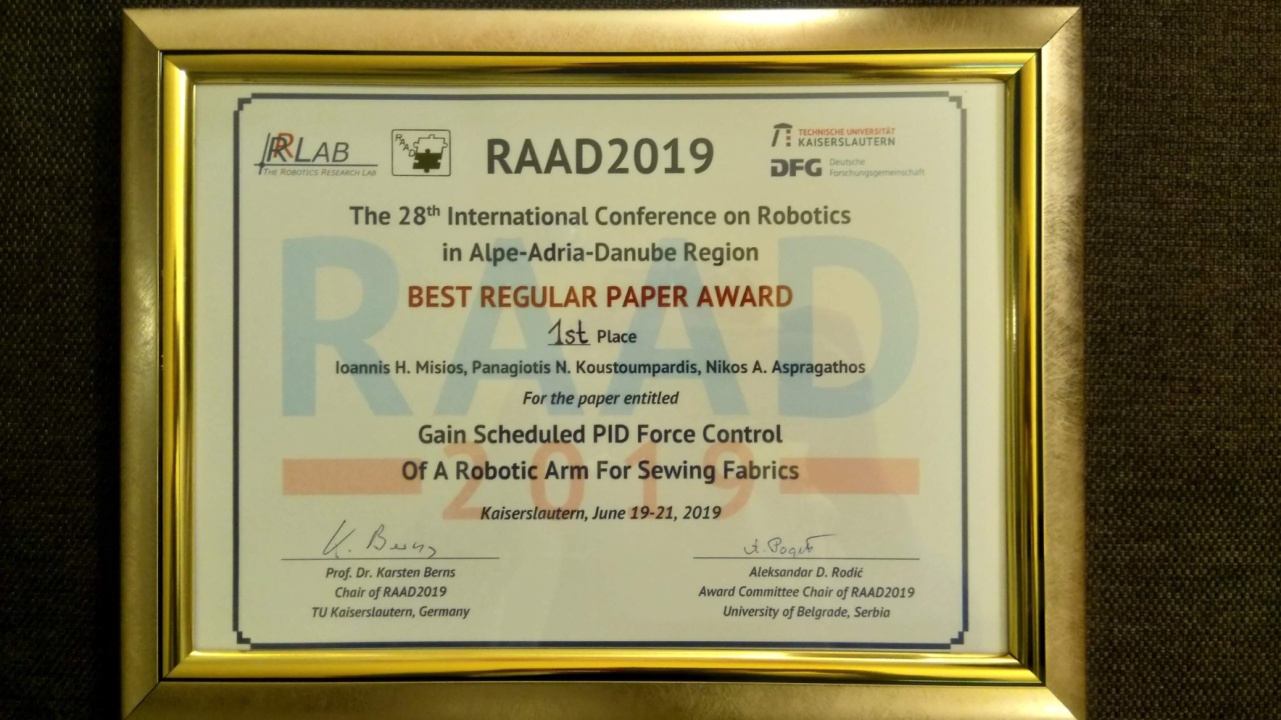 